Что такое программа «ЧТЕНИЕ В УДОВОЛЬСТВИЕ»?Это самый полезный отдых в городе с чтением, занятиями по теме,  игровыми лекциями,  квестами,  театральными постановками,  личными открытиями и достижениями! Кто может стать участником? К  участию  в программе приглашаются сознательные  личности  до  18  лет, и возможно, это будешь ты!   Приводи своих друзей, вместе всегда интересней! Что делать в программе?Читать,  сочинять,  рисовать,  фотографировать,  пользоваться IT- программами, научиться  собирать  воедино  разрозненные  факты  или,  наоборот,  разложить  все  «по полочкам»!  Как победить? Каждый  участник  зарабатывает  определенное  количество  баллов,  участвуя  в  различных конкурсах.В конце лета происходит подсчет баллов,  определяются  победители  в  каждом конкурсе  и  по  всей  программе. Победителя ждет награда!  И возможно, Победителем  будешь ТЫ!  Важно! Этим летом программа работает во всех муниципальных детских библиотеках!ЧИТАЙ  -  И  ТЫ  ПОБЕДИШЬ!!                                                             0+Муниципальное  бюджетное  учреждение  культуры«Централизованная  библиотечная  система  для детей  им. Н. Островского»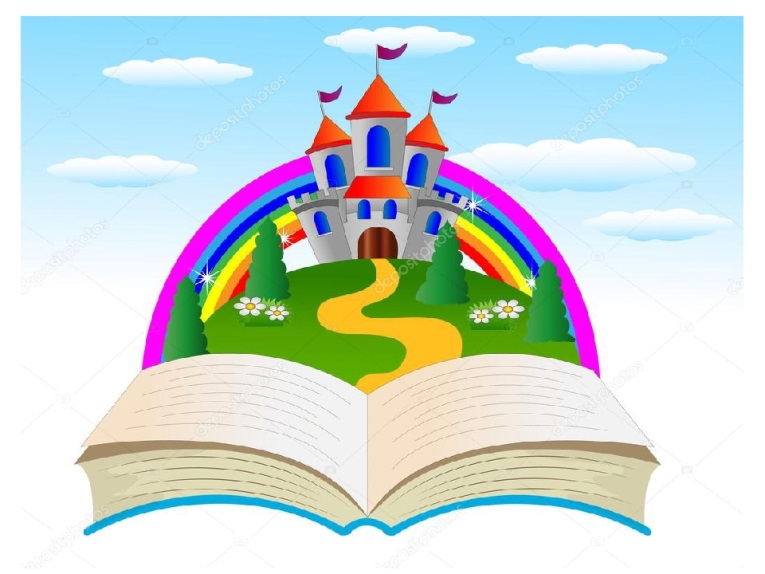 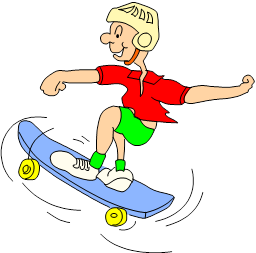 ПУТЕВОДИТЕЛЬ    программы поддержкилетнего чтения детей и подростков     Красноярск 2018       ЛЕТНИЙ РЮКЗАК ТВОИХ ДОСТИЖЕНИЙКонкурс книжных пристрастий «ЧИТАЙ!»Какие книги ты прочитаешь этим  летом?..  Давай сосчитаем их вместе!•	Каждая прочитанная книга добавляет в твою копилку 1 балл и позволит выявить самого активного читателя                                          Читай – и ты победишь!        Пять знаменитых книг для твоего 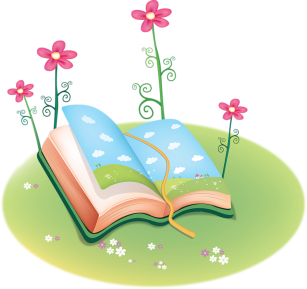                    летнего проЧТЕНИЯ:•	А. Беляев «Человек-амфибия»•	А. Грин «Алые паруса»•	К. Коллоди «Приключения Пиноккио»    •	М. Метерлинк «Синяя Птица»•	Ю. Олеша  «Три толстяка»  Конкурс рисунков «ГЕРОИ ЛЕТНИХ КНИГ» Для тех, кто любит рисовать – конкурс рисунков героев любимых книг. Кстати говоря, научиться рисовать можно в библиотеке! Уроки рисования преподают интереснейшие журналы «Классный журнал», «Тошка и компания», «Юный путешественник».  Редакции этих журналов публикуют рисунки своих читателей.Принимаются работы, оформленные в любой технике в формате    А4 - А3 (альбомный лист и больше) Не принимаются небрежно выполненные работы!Каждый рисунок – от 3 до 10 балловКонкурс бук-трейлеров  Сочинить комикс или триллер,  нарисовать мультик по теме любимого фильма – все для того, чтобы зажечь интерес других читателей к любимой книге.Каждая работа – от 3 до 10 балловКонкурс Фото - историй для любителей животных    «КРЫЛЬЯ,  ЛАПЫ И ХВОСТЫ»   Собаки, кошки, хомячки – это далеко не все животные, которые нас окружают!.. Фотографии и история твоего любимца, пусть он проживает даже в Берлинском зоопарке, украсит фотогалерею библиотеки!Каждая фото-история о питомце  – от 3 до 10 балловФотоконкурс «Селфи с книгой» Выбирай любимую книгу и фотографируйся! Фотогалерея читателей с любимыми книгами украсит библиотеку!Фотография с книгой принесет в копилку 1 балл!Творческий конкурс «Веселый алфавит»	Конкурс для тех, кто только изучает алфавит или уже с удовольствием расписывает буквы на полях тетрадей!  Принимаются творчески изготовленные буквы из чего угодно:  соленого теста, ткани, натуральных природных материалов. Поделки сразу отправляются на выставку!Каждая поделка в  копилке –  от 3 до 10 баллов